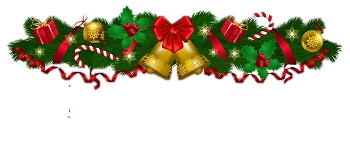 План проведения мероприятийГУО «Средняя школа № 2 г. Хойники»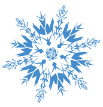 в рамках акции «Наши дети» с 14.12.2023 по 14.01.2024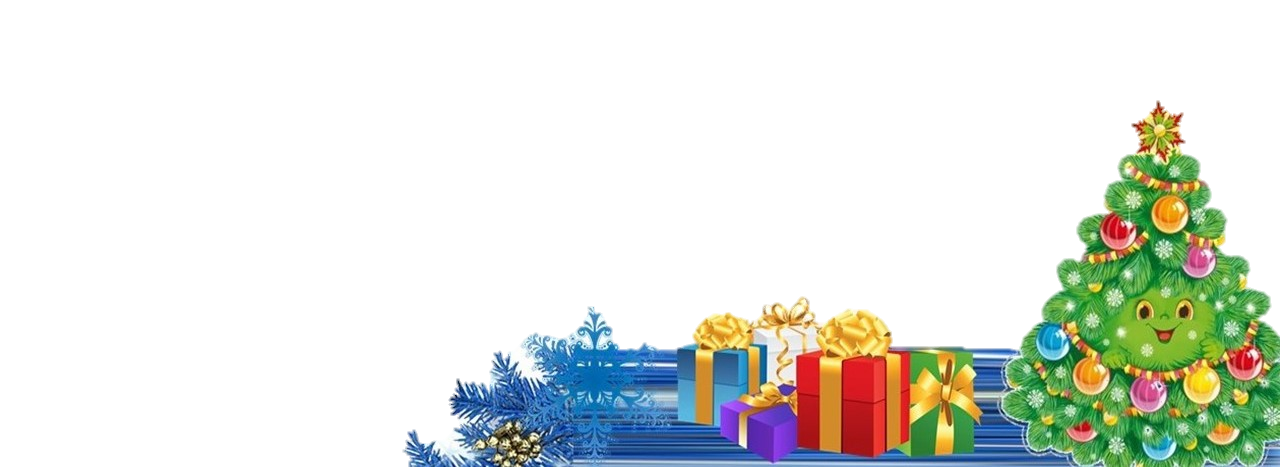 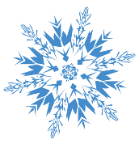 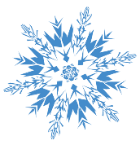 № п/пНазваниемероприятийДата проведенияВремя проведенияКатегория участниковОтветственные1.Торжественное открытие акции«Наши дети»15.12.202311.001-11 классыПедагог-организаторБыкова Е.И.2.Мастер-класс по изготовлению новогодней открытки20.12.202314.001-4 классыБиблиотекарьЕфименко Н.Н.3.Участие в республиканской благотворительной акции «Наши дети» (поздравление детей из многодетных семей)28.12.2023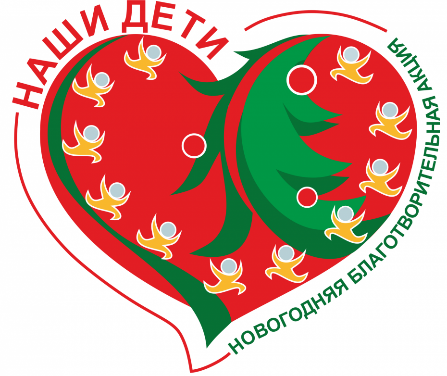 Педагоги учреждения4.Новогодний утренник«Ка-то раз под Новый год»28.12.202312.00 – 14.0017.30 – 20.001-5 классы 6-11 классыПедагог-организаторБыкова Е.И., классные руководители1-11 классов5.Благотворительная акция«Дарите детям добро»08.01.2024Члены «БРСМ»Педагог-организаторБыкова Е.И., классные руководители10-11 классов6.Республиканские легкоатлетические соревнования«Рождественские старты»13.01.202410-11 классыУчителя физической культуры и здоровья